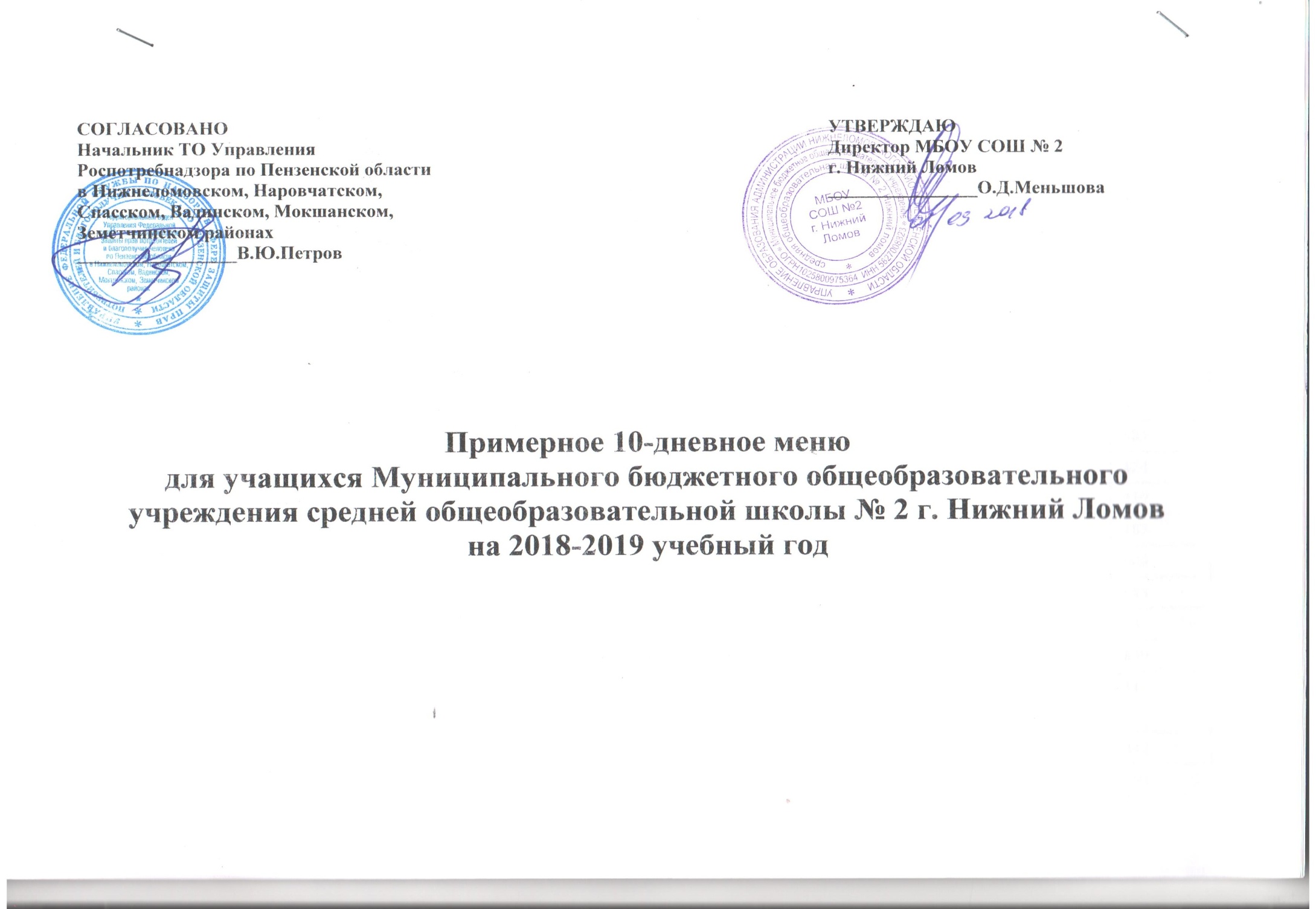 Прием пищи Наименование блюда Выход блюда Пищевые вещества (г)Пищевые вещества (г)Пищевые вещества (г)Пищевые вещества (г)Пищевые вещества (г)Энергети-
ческая
ценность (ккал)Энергети-
ческая
ценность (ккал)Витамин С Витамин С № рецептуры Б Б Ж Ж У 1 2 3 4 4 5 5 6 7 7 8 8 9 День 1завтрак:Каша молочная «Дружба» 21010,4410,4411,1111,1141,30307,00307,001,201,20177Кофейный напиток 2001,401,4022,4022,40116,00116,00116,000,000,00951Кекс504,54,57,87,836,2233,00233,000,000,00583Яйцо вареное1 шт5,105,104,604,600,3063,0063,000,000,00424Фрукты 1000,200,200,200,2022,30110,00110,0024,824,8359обед:Щи мясные со свежей капусты 20/2501,751,754,894,898,49144,75144,7518,4618,46187Котлета 7515,5515,5511,5511,5515,70228,75228,750,150,15608Макароны отварные с маслом1505,525,524,524,5226,45183,45183,450,000,00688Салат из свежих овощей500,460,463,653,651,4360,3860,385,705,7013Компот из свежих фруктов2000,200,200,200,2022,30110,00110,000,000,00859Хлеб ржаной503,33,30,60,616,787,0087,000,000,00115День 2 завтрак:Рис отварной15020,6420,6424,9524,953,05220,18220,180,480,48442Сосиска 603,063,064,804,8020,45137,25137,2518,1718,17694Винегрет овощной500,820,823,713,715,0656,8856,886,156,1545Компот из свежих фруктов2000,200,200,200,2022,30110,00110,000,000,00859Кондитерское изделие 502,752,752,942,9422,32125,1125,10,000,00309Хлеб ржаной253,33,30,60,616,787,0087,000,000,00115 обед:Суп картофельный гороховый с курицей25/2505,495,495,285,2816,33134,75134,755,815,81206Гуляш 50/7519,7219,7217,8917,894,76228,20228,201,281,28591Каша рассыпчатая гречневая 1507,467,465,615,6135,84230,45230,450,000,00679Чай с сахаром2000,200,200,000,0014,0128,00128,000,000,00943Хлеб ржаной503,33,30,60,616,787,0087,000,000,00115День 3завтрак:Каша манная молочная 2004,524,524,074,0735,46197,00197,000,000,00168Какао2001,01,00,00,020,285,3485,344,004,00205Булочка домашняя604,54,57,87,836,2233,00233,000,000,00583Сыр206,76,79,59,59,983,0083,000,10,196Фрукты свежие1000,200,200,200,2022,30110,00110,0024,824,8359обед:Борщ с мясом 20/2501,811,814,914,91125,25152,50152,5010,2910,29170Салат из свежих овощей500,590,593,693,692,2460,3860,3810,0610,0615Картофельное пюре1503,063,064,804,8020,45137,25137,2518,1718,17694Ежики мясные7517,017,016,616,68,0250,0250,08,068,06377Компот из сухофруктов2000,040,040,000,0024,76134,20134,201,081,08868Хлеб ржаной503,33,30,60,616,787,0087,000,000,00115День 4завтрак:Котлета 7515,5515,5511,5511,5515,70228,75228,750,150,15608Каша рассыпчатая гречневая 1507,467,465,615,6135,84230,45230,450,000,00679Кофейный напиток 2001,401,4022,4022,40116,00116,00116,000,000,00951Кекс 504,54,57,87,836,22332330,000,00583Хлеб ржаной253,33,30,60,616,787,0087,000,000,00115обед:Суп с фрикадельками20/2502,002,005,115,1116,93121,75121,757,547,54197Рыба жареная7512,612,66,26,233,3228,80228,800,570,57547Рис отварной 15020,6420,6424,9524,953,05320,18320,180,480,48442Салат из капусты 500,590,593,693,692,2468,5268,5210,0610,0615Апельсиновый напиток2000,200,200,200,2022,30110,00110,000,120,12859Хлеб ржаной503,33,30,60,616,787,0087,000,000,00115День 5завтрак:Гороховое пюре15013,8713,877,857,856,53150,00150,001,281,28486Колбаса отварная803,063,064,804,8020,45137,25137,2518,1718,17694Кисель2000,200,200,000,0014,058,0058,000,000,00943Пирожок с повидлом503,63,61,71,722,2228,0228,00,000,00560обед:Суп картофельный с курицей20/2501,811,814,914,91125,25162,50162,5010,2910,29170Плов 2107,437,4312,5712,5757,59373,32373,321,671,67167Салат из свежих овощей 500,590,593,693,692,2460,3860,3810,0610,0615Компот из сухофруктов2001,01,00,00,020,2134,20134,204,004,00205Хлеб 503,33,30,60,616,787,0087,000,000,00115День 6завтрак:Макароны отварные с маслом1505,525,524,524,5226,45183,45183,450,000,00688Тефтели753,063,064,804,8020,45137,25137,2518,1718,17694Кондитерское изделие 602,752,752,942,9422,32125,1125,10,000,00309Какао 2001,401,4022,4022,40116,00116,00116,000,000,00951Хлеб ржаной253,33,30,60,616,787,0087,000,000,00115обед:Суп рыбный 2508,618,616,726,7211,47133,80133,807,297,2987Колбаса вареная8015,5515,5511,5511,5515,70228,75228,750,150,15608Каша рассыпчатая гречневая1507,467,465,615,6135,84230,45230,450,000,00679Винегрет овощной500,820,823,713,715,0656,8856,886,156,1545Чай с лимоном2000,200,200,000,0014,085,3485,340,000,00943Хлеб 503,33,30,60,616,787,0087,000,000,00115День 7завтрак:Плов из курицы2107,437,4312,5712,5757,59373,32373,321,671,67167Апельсиновый напиток2000,200,200,200,2022,30110,00110,000,000,00859Кондитерское изделие (вафли)504,54,57,87,836,2233,00233,000,000,00583Хлеб ржаной253,33,30,60,616,787,0087,000,000,00115обед:Рассольник  250/257,297,295,705,7016,99188,50188,5012,3412,34209Макароны отварные с маслом1505,525,524,524,5226,45168,45168,450,000,00688Голубцы ленивые 7511,7811,7812,9112,9114,90263,00263,001,131,13286Компот из свежих фруктов2000,200,200,200,2022,30110,00110,000,000,00859Хлеб 503,33,30,60,616,787,0087,000,000,00115День 8завтрак:Каша молочная «Дружба» 20010,4410,4411,1111,1141,30307,00307,001,201,20177Йогурт  молочный1001,401,4022,4022,40116,00116,00116,000,000,00951Компот из свежих фруктов2000,200,200,200,2022,30110,00110,000,000,00859Ватрушка с творогом604,54,57,87,836,2233,00233,000,000,00583обед:Щи мясные со свежей капусты 20/2501,751,754,894,898,49144,75144,7518,4618,46187Салат из свежей капусты500,590,593,693,692,2460,5260,5210,0610,0615Жаркое по-домашнему50/14017,2117,214,674,6713,72365,63365,635,615,61436Чай с сахаром 2000,200,200,200,2022,30140,00140,000,000,00859Хлеб ржаной503,33,30,60,616,787,0087,000,000,00115День 9завтрак:Рис отварной15020,6420,6424,9524,953,05320,18320,180,480,48442Сосиска отварная608,328,3216,0016,0016,96179,20179,200,000,00536Винегрет овощной500,820,823,713,715,0656,8856,886,156,1545Кофейный напиток 2001,401,4022,4022,40116,00116,00116,000,000,00951Кондитерское изделие 502,752,752,942,9422,32125,1125,10,000,00609Хлеб ржаной253,33,30,60,616,787,0087,000,000,00115обед:Борщ  2501,751,754,894,898,49184,75184,7518,4618,46187Рыба жареная7512,612,66,26,233,3228,80228,800,570,57547Картофельное пюре1503,063,064,804,8020,45137,25137,2518,1718,17694Салат из свежих овощей500,590,593,693,692,2460,5260,5210,0610,0615Компот из сухофруктов2000,200,200,200,2022,30134,20134,200,000,00859Хлеб ржаной503,33,30,60,616,787,0087,000,000,00115День 10завтрак:Макаронник с мясом 1507,467,465,615,6135,84230,45230,450,000,00679Бутерброд с сыром 25/206,76,79,59,59,9153,00153,000,10,196Сок фруктовый 2001,01,00,00,020,285,3485,344,004,00399Кондитерское изделие 502,752,752,942,9422,32125,1125,10,000,00609обед:Суп рыбный 2508,618,616,726,7211,47133,80133,807,297,2987Тефтели 753,063,064,804,8020,45237,25237,2518,1718,17694Гороховое пюре15013,8713,877,857,856,53150,00150,001,281,28486Кисель 2000,200,200,000,0014,058,0058,000,000,00943Кондитерское изделие 502,752,752,942,9422,32155,1155,10,000,00609Хлеб ржаной503,33,30,60,616,787,0087,000,000,00115